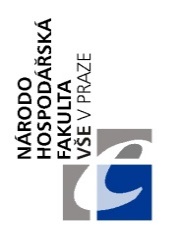 Vysoká škola ekonomická v PrazeNárodohospodářská fakultaSoutěž o cenu děkana Národohospodářské fakulty Vysoké školy ekonomické v Praze o nejlepší středoškolskou práci v oblasti ekonomieZde napište název práceZde vyplňte jméno a příjmení autora 				(+ tuto poznámku poté smažte)E-mail autora: Škola:Číslo bankovního účtu, na které má být poukázána případná výhra: 